Eighth Grade Language ArtsSummer Reading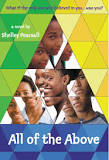 Welcome to eighth grade language arts! Summer is a time when you can relax and have fun, but you may also experience learning loss over the summer months if you do not continue to practice your reading.  In order to maintain the literacy skills you gained in seventh grade, you are required to read All of the Above, by Shelley Pearsall, for summer reading. All of the Above is based on a true story of four Cleveland inner-city students and their quest to build the world’s largest tetrahedron.  This is a story of poignant characters.  As you read, you need to pay close attention to each character’s story.  Complete the character charts, print,  and turn a hard copy in on the first day of school, Monday, August 17, 2015.  You also will be given an assessment about the book during the first week of school.  Make sure you have a copy of the book (either a physical or digital copy) with you for class.  We will discuss the book and use your summer assignment to complete a creative project in class.  	Required Summer Reading:	All of the Above by Shelley Pearsall	Due in class on August 17:	A hard or digital copy of the book						Completed Character Charts, printed 	During the first week:		Be prepared for an assessmentBe prepared for class discussions						Be prepared for additional activitiesHave a great summer and see you in August!Mrs. DeShetler, Mrs. Downs, Mrs. Kaiser, and Ms. Gazdak http://cmsteam8b.weebly.com or www.team8a.comSUMMER READING ASSIGNMENT 2015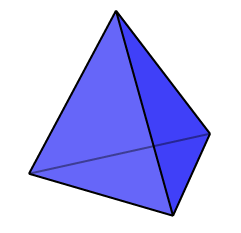 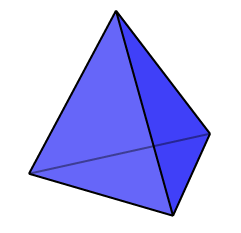 Eighth Grade Language ArtsAll of the Above by Shelley PearsallCharacter Chart  Directions:  As you read, fill in the chart to help you understand the four student characters.  We will use this information to complete a creative assignment in class.NAME  _____________________________________________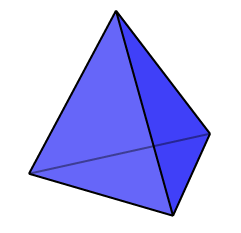 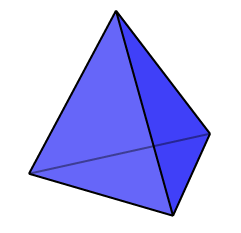 SUMMER READING ASSIGNMENT 2015Eighth Grade Language ArtsAll of the Above by Shelley PearsallCharacter Chart  Directions:  As you read, fill in the chart to help you understand the four student characters.  We will use this information to complete a creative assignment in class.***English One Students*** Along with The Pearl, you are also required to read The Hobbit by J.R.R. Tolkien. As you read, be sure to keep a journal noting ten important quotations that help develop characters and plot with an explanation of why that quote is significant. You will take a comprehension test the first week of school on The Hobbit. James Harris IIIRhondellPhysical Description:(Write page numbers)Describe the home life of the character:What is the character’s motivation for joining the club?Write three important actions the character does:(Write page numbers)1.2.3.1.2.3.What do other characters say or think about this person?(Write page numbers)1.2.3.1.2.3.What are the character’s conflicts?Internal:External:Internal:External:How has the character changed as a result of the project?ShariceMarcelPhysical Description:(Write page numbers)Describe the home life of the character:What is the character’s motivation for joining the club?Write three important actions the character does:(Write page numbers)1.2.3.1.2.3.What do other characters say or think about this person?(Write page numbers)1.2.3.1.2.3.What are the character’s conflicts?Internal:External:Internal:External:How has the character changed as a result of the project?